OBEC TRUSNOV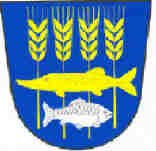 Obecně závazná vyhláška obce Trusnov	č. 1/2016,	o stanovení koeficientu pro výpočet daně z nemovitých věcí	Zastupitelstvo obce Trusnov se na svém zasedání dne 1. července 2016 usnesením č. 3 usneslo vydat na základě § 11 odst. 3 písm. b) zákona č.  338/1992 Sb. o dani z nemovitých věcí, ve znění pozdějších předpisů (dále jen "zákon o dani z nemovitých věcí") a  § 84 odst. 2 písm. h) zákona č. 128/2000 Sb. o, obcích (obecní zřízení), ve znění pozdějších předpisů, tuto obecně závaznou vyhlášku:Čl. 1Zdanitelné stavby a jednotky	U zdanitelných staveb uvedených v § 11 odst. 1 písm. b) zákona o dani z nemovitých věcí se stanovuje koeficient, kterým se násobí základní sazba daně, případně sazba daně zvýšená podle § 11 odst. 2 zákona o dani z nemovitých věcí, ve výši 1,5.Čl. 3Zrušovací ustanovení	Zrušuje se obecně závazná vyhláška  z roku  1994 o stanovení koeficientu u staveb pro individuální rekreaci pro účely výpočtu daně z nemovitostiČl. 4Účinnost	Tato obecně závazná vyhláška nabývá účinnosti dnem 1. 1. 2017…………….	………………        Lenka Vojtíšková	           Milan Frimlmístostarostka	starosta obceVyvěšeno na úřední desce dne: 6. července 2016Sejmuto z úřední desky dne: 31. července 2016Zasláno příslušnému správci daně dne : 3. 8.2016Zveřejnění obecně závazné vyhlášky bylo shodně provedeno na elektronické úřední desce